CarlisleBand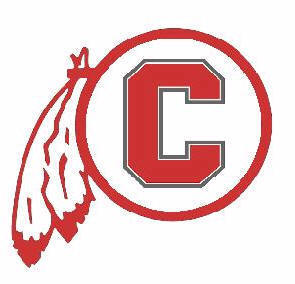 BAND HANDBOOK2019 Carlisle Marching Indians Performance Schedule August 10th-  		Railroad Days Parade			TBAAugust 30th-			Football vs CHCA				7:00 pmSeptember 6th-		Football @ Kenton Ridge HS		7:00 pmSeptember 13th-		Football vs Oakwood			7:00 pmSeptember 14th-		MSBA Contest @ Fenwick			TBASeptember 20th- 		Football vs Dixie (Homecoming)		7:00 pmSeptember 27th-		Football vs Brookville			7:00 pmSeptember 28th-		Buckeye invitation @ OSU			TBAOctober 4th-			Football @ Northridge			7:00 pmOctober 5th			OMEA Contest @ Loveland		TBAOctober 11th-			Football vs Madison				7:00 pmOctober 18th			Football vs Waynesville (Senior Night)	7:00 pmOctober 19th-  		OMEA @ Kettering HS			TBAOctober 25th-			Football @ Preble Shawnee		7:00 pmOctober 26th-			OMEA Contest at Tecumseh HS		TBANovember1st-		Football @ Milton Union			7:00 pmNovember 3rd-		OMEA State Finals				TBANovember 15th-		Band of America				11:15 amAll Contest times to be announcedDates may be added at a later date Schedule is subject to changePRACTICE SCHEDULEMonday 5:30-8:30 (Full Band)Thursday- 2:30-5:30 (Full Band)Sectional time may be scheduled, but students will be given a least a week’s notice.    
Any Student who has an unexcused absence will not be permitted to march during the halftime show on Friday night.  That student will be required to attend the game and participate in the stands, but they will have to stand at attention on the sideline during the halftime show.  All absence request forms for Monday rehearsal will have to be turned by the end of the school day on Friday in order to be considered.  Athletic conflicts will be excused if the student communicates with Mr. Oliver and his/her coach.  Top Ten Expectations forThe Carlisle Band ProgramBe a positive example/role model for othersHave a positive attitude at all timesBe a friendBe respectful to all students and staff, and follow the chain of commandBe willing to listen and take constructive criticismBe able to work hard and have fun at the same timeUnderstand and fully devote yourself to your role in the bandBe present, dependable, on time, and loyalReach your potential, and then exceed it everyday10. Be chemically free and support non-useRules and Regulations forThe Carlisle BandStudents are to be on the field ready for practice with their instrument, drill charts, music, and a pencil at the exact designated time of every rehearsal.  Any student late to practice will have to spend additional time after practice with a staff member.  Additional time may be spent having a continued practice, cleaning the field, cleaning the band room, or running laps.  To ensure promptness, students are encouraged to arrive at the school 15 minutes before the designated start time.  Athletes who come late to practice will need to be on the field 10 minutes after they have been released from their athletic practice.  Students who have a conflict with a practice or performance must fill out an Absence Request form and turn it back in to Mr. Oliver at least 5 days prior to the planned absence. This can be found at Carlisleband.com. Contacting Mr. Oliver any other way than the absence request form will not be considered for excusal.  The ONLY exception is for illness, in which case the parent/guardians MUST email Mr. Oliver the day of illness, then fill out the absence request form with a doctor’s note upon return to the ensemble.  Any Student who has an unexcused absence from a rehearsal will not be allowed to perform at the next football game.  The Staff also has the right to not have a student perform the rest of the season due to multiple excused absences.  Any Student who has an unexcused absence from a performance will receive a deduction of 50 points from their 9 week grade.  Students are to remain focused and disciplined during all rehearsals.  Any student(s) causing a disruption of rehearsal, performances, or any other band function will receive a detention to be served after school with Mr. Oliver or any other staff member.  Disruption may include, but are not limited to, talking, playing out of turn, or the use/possession of a cellular device in the rehearsal area.  If multiple disruptions occur, Mr. Oliver reserves the right to increase the severity of the consequence to include any of the following:  phone call home, lowering of the band grade, not allowing a student to perform.   All other school policies and consequences apply.  If there is not a designated consequence with a school policy, Mr. Oliver reserves the right to choose a consequence equal in severity to the school policy broken.  Band is yearlong activity.  Students are not permitted to drop at any point in the school year.  Any student who wishes must attend a meeting between Mr. Oliver, Mr. Potter, and his/her parentsAll students must adhere to the Carlisle High School eligibility policy.Students who are found to have been using alcohol or tobacco products including Juuls or E-cigarettes are subject to removal from the group.                         Performance Expectations forThe Carlisle BandAt all football games, the function of the band is to increase excitement and bring pride to the school.  Therefore, students are to be prepared to play/stop playing at a moment’s notice.  The game may change quickly, so we need to be ready to play, not play, change song, sit down, stand up, cheer, get silent, etc.  If we are not ready, we may miss a crucial moment in the game, and an opportunity to serve our function.  Before all performances, there will be a uniform check performed by Mr. Oliver or a staff member.  All parts of the uniform must be present and clean.  That includes, but is not limited to gloves, black socks, marching shoes, and the student’s instrument.  If socks or gloves are forgotten or damaged beyond repair, a uniform parent will sell a replacement to the student.  Payment is due at that time.  All students must have hair tucked in their hat.  Ladies, only studs are acceptable for earrings. At all performances, students are to stay with the Carlisle Band in its’ designated area at all times.Only Carlisle Band members, staff, and chaperones are allowed to sit in our designated area.  YOU REPRESENT YOURSELF, THE BAND, YOUR SCHOOL, AND YOUR COMMUNITY.  REPRESENT WELL!Grading PolicyPerformances will be worth 50 points.  Practices are not graded, but failure to practice will result in a low performance grade.  Any student who has an unexcused absence will not be allowed to perform.  All Band events are mandatory for everyone unless stated otherwise or prior approval is given for an absence.DisciplineBand members represent the band, school, and community.  Discipline issues will not be tolerated and could lead to removal from the group.  All school rules are in effect at all times including dress code.  Carlisle Band CCP PolicyThis policy will go into effect with the start of the 2019-2020 school year.Students who wish to take College Credit Plus Classes may do so and still be involved in the band program under the following circumstances:Students must be in the band class unless you're in CTC or you have a CCP class that only meets during that period.  If this is the case, documentation will need to be providedMake an effort to Schedule all CCP classes at times other than band timesIf a class is offered during a non-band time, it must be taken then.Accommodations can be made as long as information is relayed to Mr. OliverFor some students it will be a challenge to meet all of these stipulations.  Some students will have to make the difficult decision to choose band or CCP.  There is no other way around it at times, but it is not fair to the other students in the program who contribute 100% of their time.  Top of FormNEW BOOSTER MEMBERS WANTEDThe Band Boosters are always looking for new members.  Booster meetings are the first Tuesday of every month in the High School band room.  There are things you can help with at any level.  A marching band season can only be as successful as the parental support allows.  You can help a little, or a lot; but please consider helping.  Below is a list of some of the ways you can get involved in the booster group.  If you feel like you might be able to help or have any questions at all, feel free to contact Mr. Oliver at john.oliver@carlisleindians.orgThank you!Ways YOU can help!Chaperoning at football games, contest, or other activitiesWashing/Maintaining UniformsHelping with FundraisersHelping in the concession standThere is always something to do, Just ask